УДК 512.5Иванов А. В.Студент4 курс, Математическое образованиеСурГПУРоссия, СургутДОКАЗАТЕЛЬСТВО ВЕКТОРНОГО МЕТОДА РЕШЕНИЯ СИСТЕМЫ ЛИНЕЙНЫХ УРАВНЕНИЙ ДЛЯ СЛУЧАЯ ПРОИЗВОЛЬНОЙ МЕРНОСТИВ статье представлено доказательство теоремы, обобщающей теорему о векторном решении системы линейных уравнений третьего порядка на многомерный случай. Математические модели процессов часто или сразу строятся как линейные алгебраические системы или сводятся к ним. Разнообразие методов решения систем уравнений позволяет под данный пример подобрать самый рациональный.Пусть дана система линейных уравнений    (1)Теорема 1[4]. Решением системы (1) являются координаты вектораДанная теорема доказана А. С. Ярским. Доказательство представлено в журнале «Математика в школе» №6 1996 года.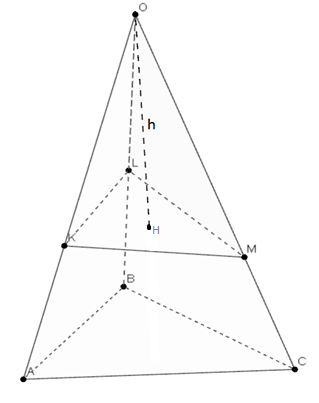 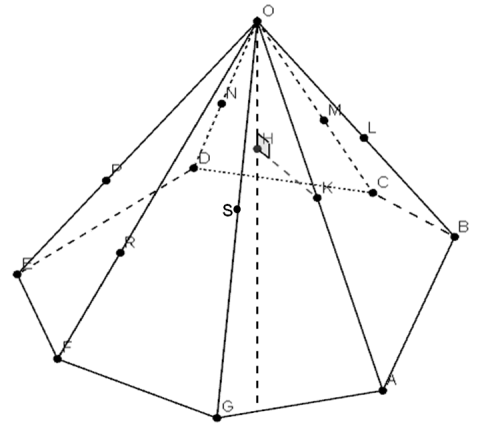                         Рис. 1                                          Рис. 2                         Возьмём систему, состоящую из n-уравнений с n-неизвестными:    где  (2)и предпримем попытку распространить теорему 1 на n-мерную среду.Теорема 2. Решением системы (2) являются координаты вектораДоказательство. Введём векторыи перепишем систему в виде:и построим фигуру , рёбрами которой являются векторы , где вершина  – начало системы координат. На сторонах, отмечаем точки , такие чтоПостроим гиперплоскость , проходящую через эти точки, уравнение которой получим с помощью определителя[3]:; (3) – произвольная точка После вычисления определителя и преобразований получим линейное уравнение :.Опустим на  перпендикуляр  из точки . Для этого найдём пересечение прямой, проходящей через точку  в направлении нормального вектора  , и :Найдём  и подставим его в параметрическое уравнение прямой. Получим точкуНайдём скалярное произведение:,где  – угол между векторами  и . Т.к.  перпендикулярно , то из :.Следовательно,,откуда.Теорема доказана.ВЫВОДИспользование векторов помогает решать системы уравнений альтернативным методом. В работе проведено обобщение метода на многомерный случай и приведён пример решения системы линейных уравнений. В отличие от метода Крамера, в векторном методе необходимо находить лишь один определитель в ходе решения. Метод Гаусса не включает в себя проверки на определённость системы, а в векторном методе на втором этапе необходимо вычислить определитель, который и укажет на определённость системы.Метод показывает альтернативный способ геометрической интерпретации системы уравнений. Использованные источникиАлександров, А. Д. Геометрия: учебник / А. Д. Александров, Н. Ю. Нецветаев. — 2-е изд., исправленное. — СПб.: БХВ-Петербург, 2010. — 612 сАлександров, А. Д. Математика, ее содержание, методы и значение. Том третий / А. Д. Александров и др. – М.: Издательство академии наук СССР, 1956. – 336 c.Розенфельд Б. А. Многомерные пространства / А. Б. Розенфельд. – М.: Наука, 1966. – 547 с.Ярский, А. С. Геометрия линейной системы и описанный шар [Текст] / А. С. Ярский // Математика в школе. 1995, №6. – С. 60 – 62.Почта автора thesanya95@mail.ru